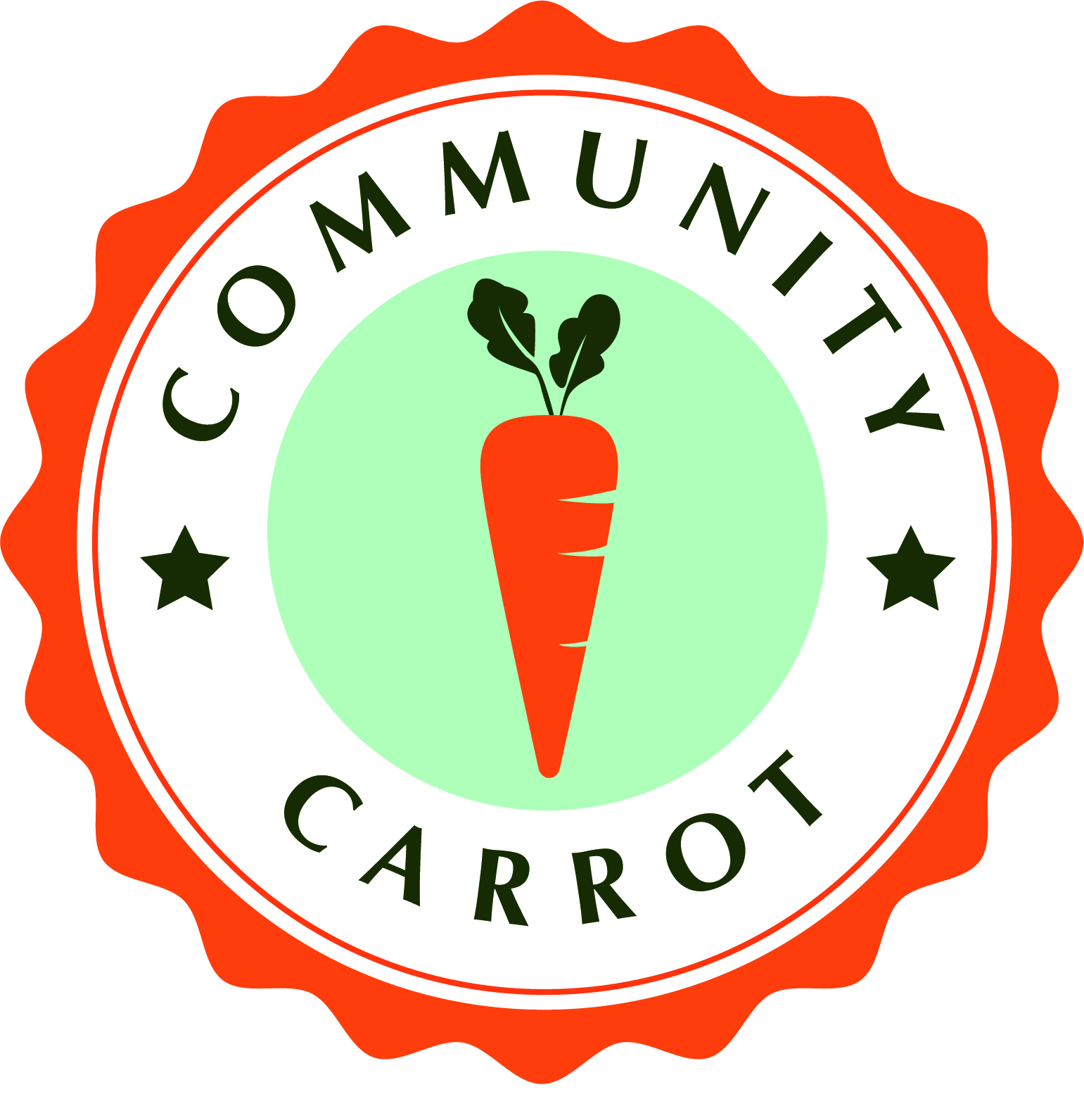 Board of Directors Self-Nomination FormPlease complete the application form and submit to: board@communitycarrot.scotWhich of the following skills or experience could you bring to the board?Please tell us in a few words why you want to join the Community Carrot Board of Directors and how you think your own skills and experience would enable you to fulfill the role.  This section will be used at our AGM.  Why I want to join the Board? What I would bring to the Board A bit about meNameAddressPhoneEmailOccupationQualificationsHuman ResourcesBusiness ManagementFinancial / AccountingMarketing / PRFundraisingSoftware / ITRetailThird Sector GovernanceProject ManagementOther (please specify)